    Социальное партнерство в театральной студии «Ералаш»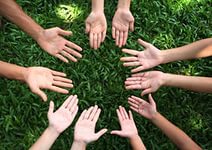      Сегодня перед школой поставлен социальный заказ на формирование личности ребёнка, которую характеризует не только информированность в различных областях науки, но и коммуникабельность, толерантность, современный тип мышления, ответственность за принятие решений.  Поэтому в условиях современного подхода к обучению, воспитанию, развитию и социализации учащегося школы должен выстраивать гармоничные отношения с окружающим миром, адаптироваться к условиям современного общества адекватно социальным, профессиональным, духовно-нравственным ценностям.     На сегодняшний день в студии «Ералаш» сложилась определённая система работы по социальному партнёрству, способствующая созданию для учащихся «социальной ситуации развития». Сотрудничество с каждым учреждением осуществляется в разнообразных формах.Формы и способы организации совместной деятельности:проведение совместных мероприятий (праздников, конкурсов, фестивалей);показы спектаклей;проведение занятий, бесед, экскурсий;совместная реализация социальных проектов и акций.Индикатором результативности и эффективности работы студии в области социального партнерства служит следующая система показателей:повышение результативности участия воспитанников в конкурсах, фестивалях разного уровней;удовлетворенность родителей и детей качеством учебно-воспитательной деятельности;расширение партнерских отношений;благодарственные письма учреждений;отзывы учителей и родителей.Только в тесном контакте с учреждениями и организациями города может быть реализована одна из основных задач образовательной программы  театральной студии «Ералаш» - всесторонне личностное развитие детей и их социальная адаптация.Взаимодействие шоу-группы «Ералаш» с социальными партнерами за 2009-2014 учебный годБлагодаря расширению сети социальных партнеров удаётся решать приоритетные задачи образовательной сферы:повышение качества образования;развитие личности;социализацию учащихся. ФОТООТЧЕТо взаимодействии шоу-группы «ЕРАЛАШ» с социальными партнерами     Участие в городском мероприятии 	                                                    Встреча с детьми из реабилитационного центраПосвященному «Дню Победы»                                                                                                              «РАДУГА НАДЕЖДЫ»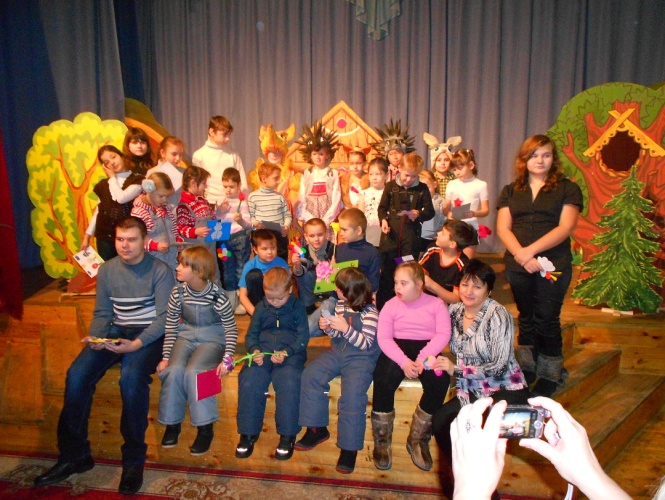 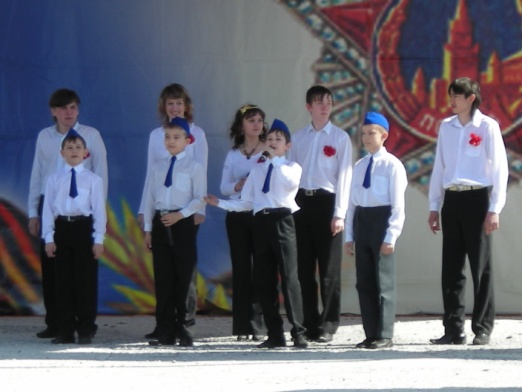 Праздник «Здравствуй, лето!» посвященный  Дню защиты детей для детей Когалымского УТТ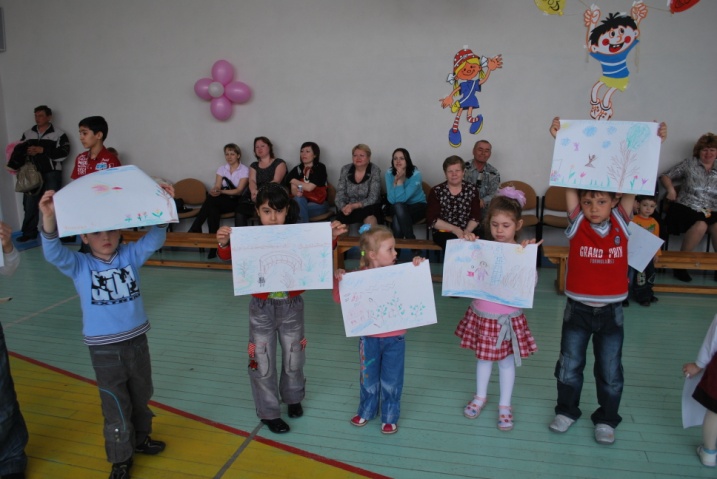 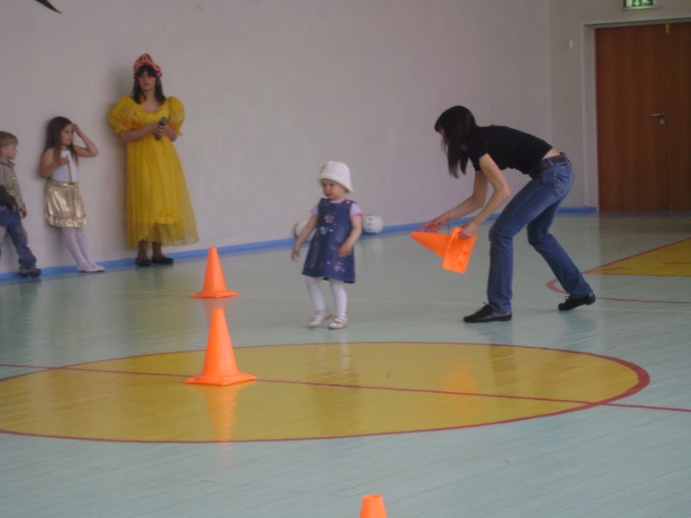 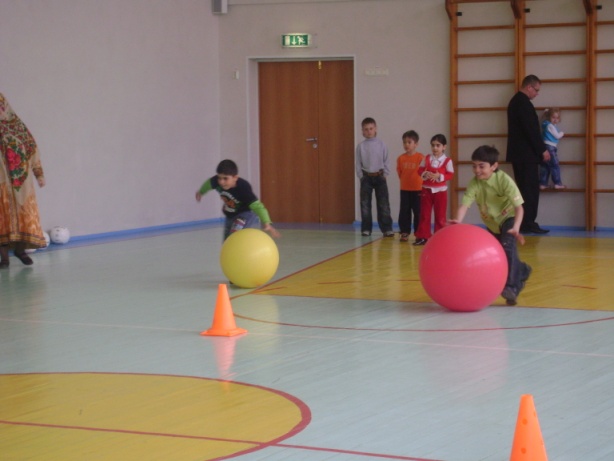 Новогодний праздник для детей шефствующего предприятия Когалымское УТТ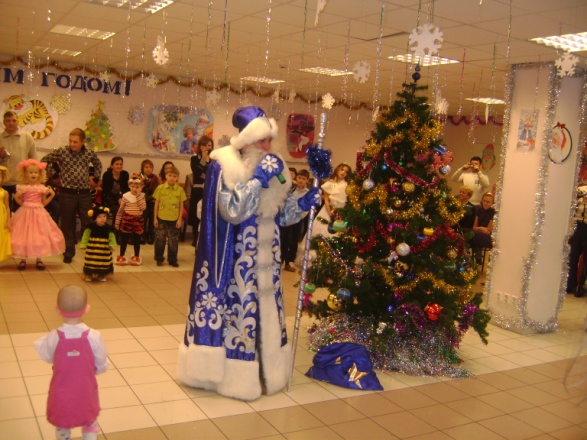 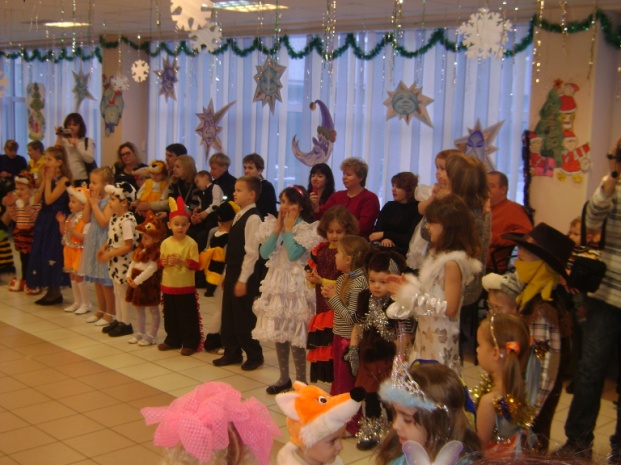 Участие в концертных программах для пожилых людей Центр социального обслуживания населения «Жемчужина»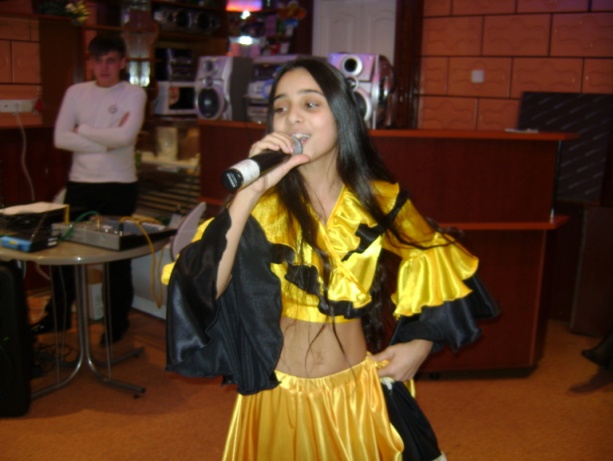 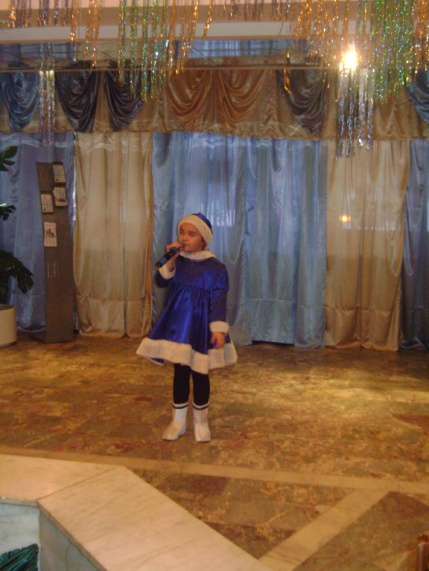 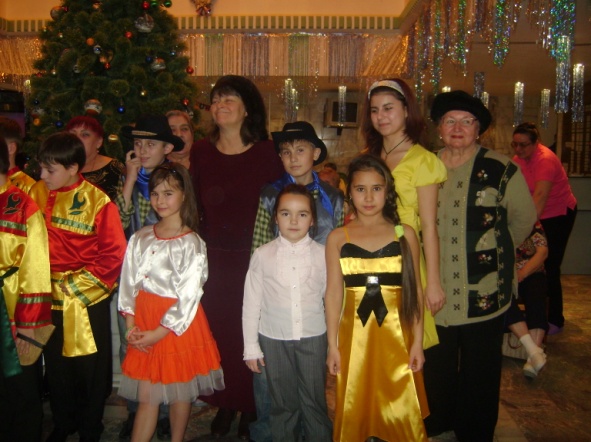 Поздравление шефствующего предприятия Когалымское УТТ                         Поздравление социальных партнеров с «Днем работника автомобильного транспорта»                                                с «Днем медицинского работника»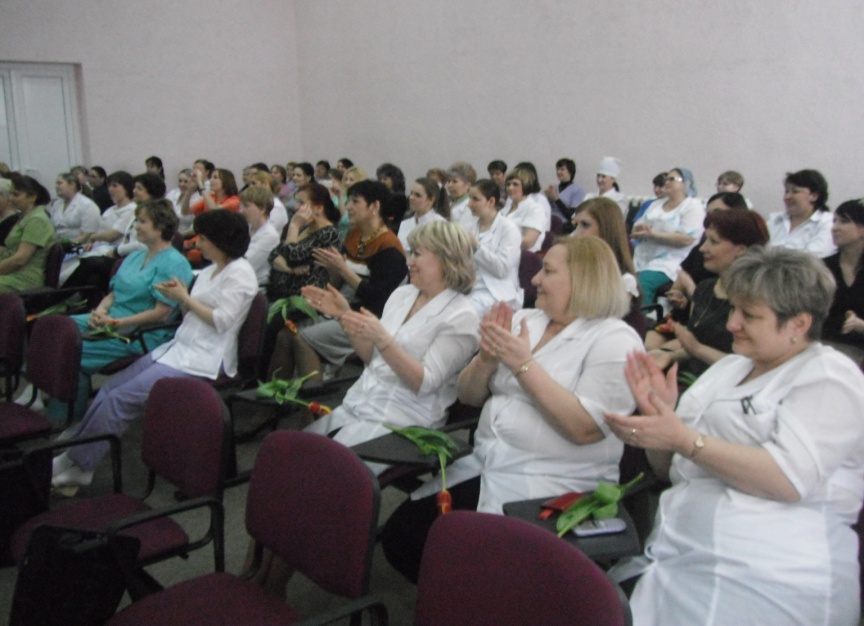 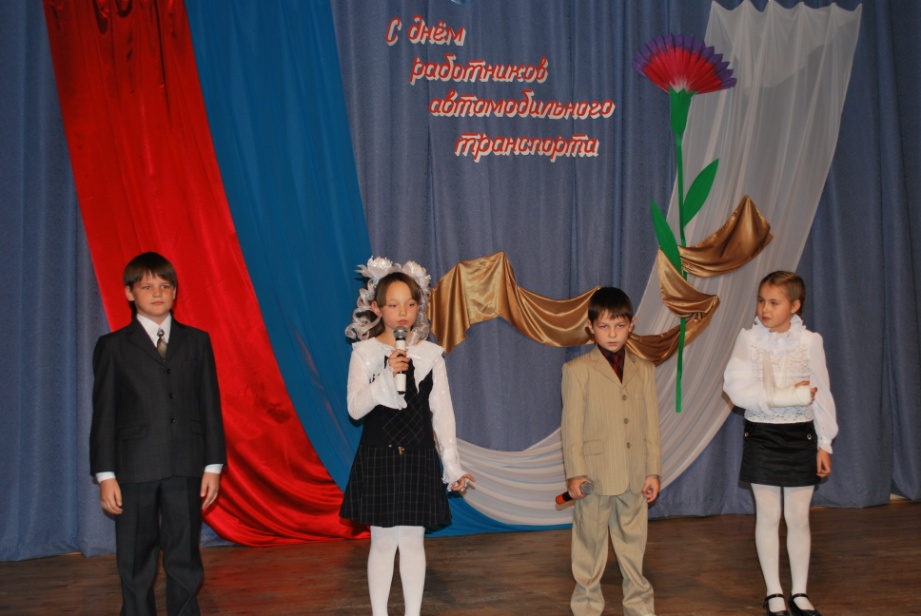 Участие в социальной акции Упраления культуры                                         Участие в городском проекте Управления                  «От    сердца к сердцу»                                                                                 культуры«День самоуправления»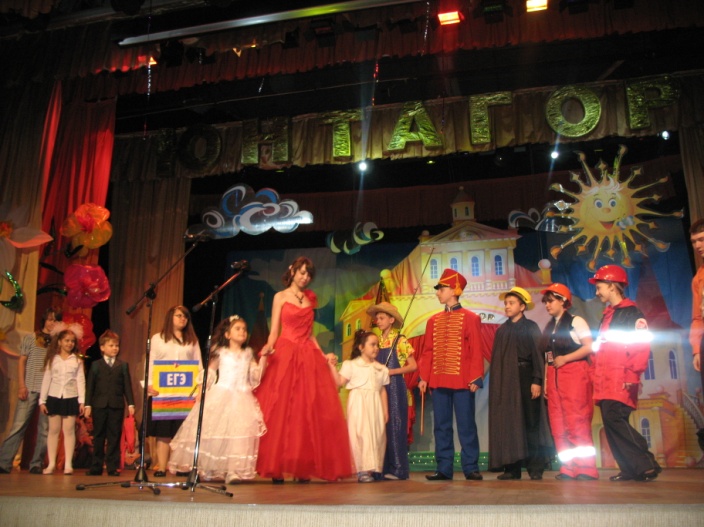 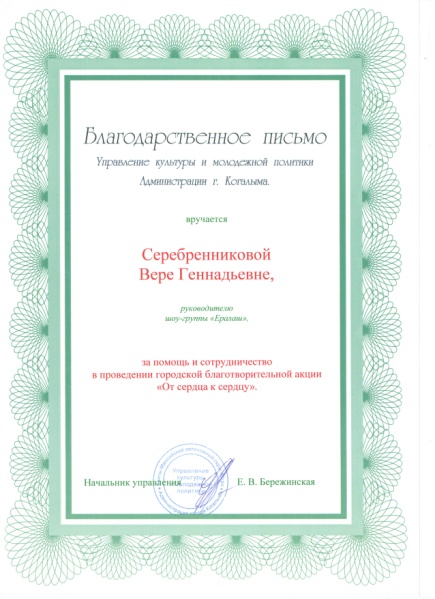 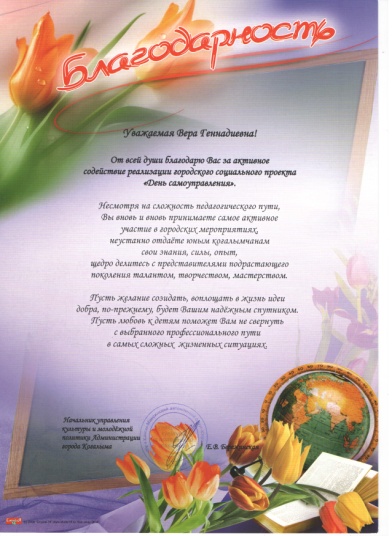 ОРГАНИЗАЦИЯ ЕДИНОГО СОЦИАЛИЗИРУЮЩЕГО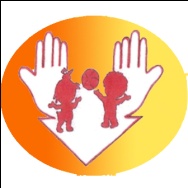 ПРОСТРАНСТВАВся наша жизнь – взаимодействие с окружающим миром: с другими людьми, с группами людей, государственными структурами, объектами живой и неживой природы и т.д., и т.п. Если  человек  не  взаимодействует с окружающим миром, он для мира не существует... ГодНаправлениедеятельности2009-20102010-20112011-20122012-20132013-2014ГодНаправлениедеятельностиФормы  взаимодействияФормы  взаимодействияФормы  взаимодействияФормы  взаимодействияФормы  взаимодействияПожилым людямЦентр социального обслуживания населения«Жемчужина»Участие в концертной программе «Бабушкам и дедушкам!» посвященной  дню пожилого человекаПодготовка мероприятия «Пусть в окно стучится осень, а на сердце-то весна», посвященное дню пожилого человекаУчастие в благотворительной акцииПодготовка концертной программы посвященной Дню Матери«Лучше мамы нет на свете - знают взрослые и дети!»Участие в концертной программе посвященной  8 Марта,  для пожилых людейДети с ограниченными физическими возможностямиЦентр реабилитации «Радуга Надежды»Участие в акции «Три добрых дня для друзей  и для себя» в рамках декады инвалидовПоказ спектакля «Кот и лиса»Показ сказки «Золушка» для детей из реабилитационного центраПоказ сказки «Колобок» для детейреабилитационного центраПоказ сказки «Муха-Цокотуха» для детейиз реабилитационного центраПоказ сказки «Жадная ежиха», «Теремок»для детей из реабилитационного центраДошкольникиДетские сады «Родничок»«Колокольчик»Показ сказки «Теремок»  для детей из д/с «Родничок», «Колокольчик»Показ сказки «Золушка» для детей из д/с «Родничок»«Колокольчик»Показ сказки «Колобок» для детей из д/с «Родничок»Показ сказки «Муха-Цокотуха» для детей из д/с «Родничок»Показ сказки «Жадная ежиха», «Теремок» для детей из д/с «Родничок»Шефы МБОУ «Средней школы №3»Когалымское Управление технологического транспорта (УТТ)Участие в концертной программе посвященной «Дню Автомобилиста»Новогодний утренник для детей шефствующего предприятия Новогодний утренник для детей шефствующего предприятия Когалымское – УТТПраздничный концерт для работников шефствующего предприятия «С Днем работников автомобильного транспорта»Праздничный концерт для работников шефствующего предприятия «С Днем работников автомобильного транспорта»Праздник «Здравствуй, лето!» посвященный  Дню защиты детей, для шефствующего предприятия Когалымское УТТУчастие в концертной программе посвященной «Дню Автомобилиста»Участие в концертной программе посвященной «Дню Автомобилиста» Управление культуры и молодежной политикиУчастие в концертной программе  «День города»Участие в городском проекте «День самоуправления» (изготовление социальной рекламы на городские автобусы)Участие в концертной программе посвященной Международному дню 8 мартаУчастие в городской социальной акции «От сердца к сердцу»Участие в концертной программе посвященной «Дню Защитника Отечества»Участие в Городском Фестивале патриотического творчества «Родина моя»Участие в конкурсной программе «Маленькая фея» (МЦ «Метро») Участие в концертной программе  посвященной «Дню учителя»Киноконцертный комплекс «Янтарь» Посещение спектаклей, мастер классов, выступление .Посещение спектаклей, мастер классов, выступлениеПосещение спектаклей, мастер классов.Телекомпания «Инфосервис»Освещение  в СМИ мероприятийОсвещение  в СМИ мероприятий и спектаклейОсвещение  в СМИ мероприятийОсвещение  в СМИ мероприятий и спектаклейОсвещение  в СМИ мероприятийПредприятия городаУчастие в концертной программе посвященной «Дню полиции»Участие в концертной программе посвященной 360-летию пожарной охраныВыпускники студииУчастие в мероприятии «День Защитника Отечества» в качестве жюриУчастие в новогодних утренников для детей начальной школы.Субъекты социализацииСодержание совместной деятельностиФормируемый социальный опытУчреждение образованияРасширение сферы творческой самореализации учащихся с учетом их индивидуальных склонностей и возможностей.Содействие в формировании социального опыта детейОпыт художественного творчества, песенного искусства, опыт выступления на сценических площадках; опыт инициации социальных акций и участия в них; опыт делового взаимодействия, проявления милосердия, заботы, поддержкиУправление культурыРасширение сферы творческой самореализации учащихся с учетом их индивидуальных склонностей и возможностей.Содействие в формировании социального опыта детейОпыт связи  взаимодействии с представителями различных социальных групп;Опыт художественного творчества, песенного искусства, опыт выступления на сценических площадкахКиноконцертный комплекс «Янтарь»Приобщение к богатству классического и современного искусства, воспитание уважения к творчеству исполнителей, развития эстетического кругозора с использование средств театральной педагогики  (встреч с создателями спектакля, обсуждений, дискуссий по зрительским впечатлениям).Опыт восприятия спектакля, кинофильма, музыкального произведения; формирование зрительской культуры; опыт восприятия спектакля (кинофильма) как результата комплексного взаимодействия автора, режиссера, художника, актеров и многообразных служб обеспечивающих рождение сценического произведенияЦентр социального обслуживания населения «Жемчужина»Социальная поддержка людей  пожилого возраста, создание условий для формирования у учащихся опыта общения с пожилыми людьми.Опыт общения с людьми пожилого возраста; опыт помощи, заботы о них; формирование позитивного отношения к старшему поколению в своей семьеДетские сады «Родничок» и «КолокольчикВзаимодействие с целью совместных мероприятий,Опыт шефства над детским садом, проявление заботы о младших; опыт применения на практике знаний и умений при проведении игр, праздников, спектаклей для дошкольников.Центр реабилитации «Радуга надежды» Социальная поддержка и реабилитация детей, оказавшихся в трудной жизненной ситуацииОпыт общения с детьми из разных социальных групп; опыт моральной и практической поддержки детей, нуждающихся в помощи; опыт шефской работы.Предприятия и организации городаПрофориентационная деятельность. Взаимодействие с целью совместных мероприятий, Расширение сферы творческой самореализации учащихся. Содействие в формировании социального опыта детейОпыт связи  взаимодействии с представителями различных социальных групп;СМИРасширение информационного поля социализация учащихся; отражение жизни студииОпыт обсуждения материалов СМИ; опыт участия в телепрограммах.